Religious Education Year: 5   	Teacher: Mr McPhail		Week Beginning: 11th May 2020 Christians believe that the Spirit of God is active in each person and in a special way in the community of believers, which is the church. It is the work of the Spirit to enable people to hear Gods message, to respond and share it. The feast of Pentecost is a celebration of the gift of God’s Spirit and its transforming power.This week we are going to be looking at “transformation” Look up in a dictionary or google the word ‘transform’ What does it mean? What does the word ‘energy’ mean? We and the world we live in are full of energy which can be transformed to good use for us and the natural world. Investigate and record ways energy or power is used in your home. Include a list of ways in which energy could be saved. (There is no need to print the table off – you can draw the energy sources into you book and write the information below!)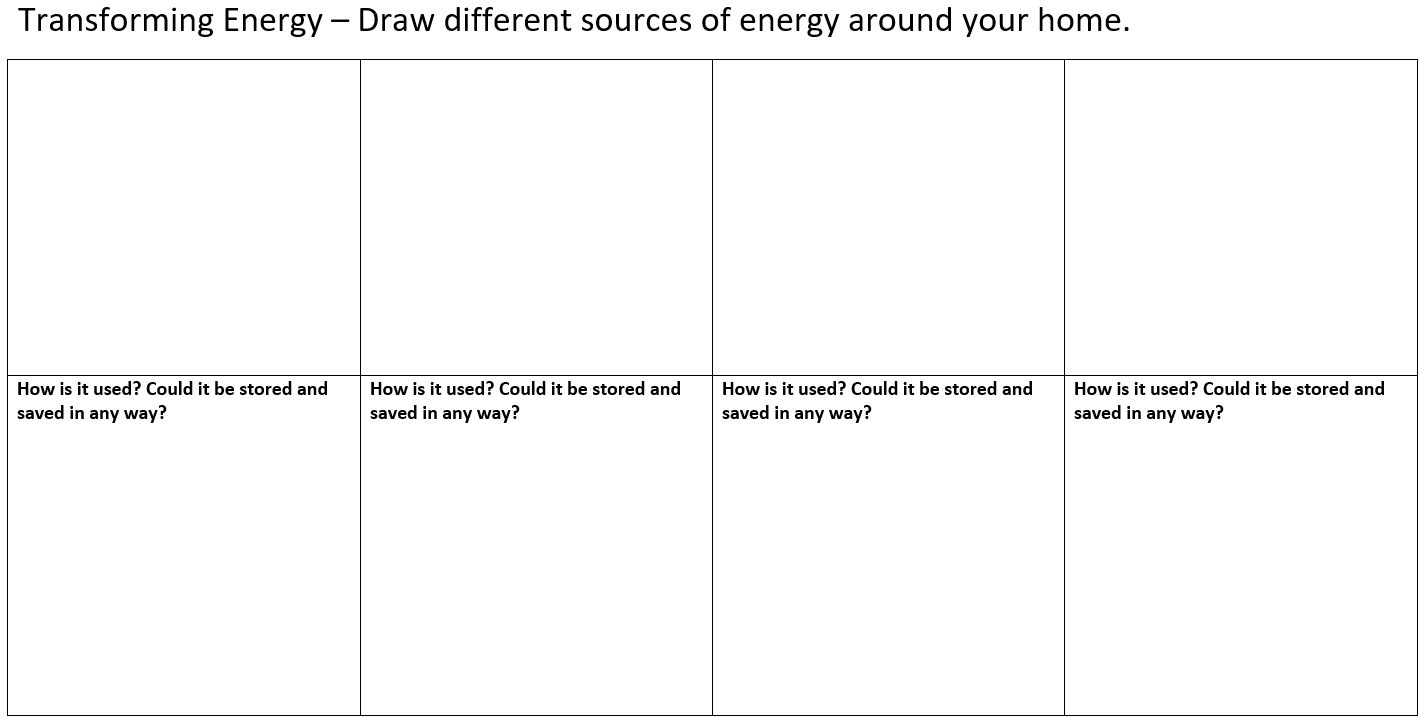 